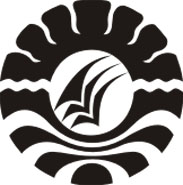 SKRIPSIPENERAPAN MODEL PEMBELAJARAN KOOPERATIF TIPE MAKE A MATCH UNTUK MENINGKATKAN HASIL BELAJAR  PKN PADA SISWA KELAS IV SD NEGERI 14 BABANA KECAMATAN UJUNGLOE KABUPATEN BULUKUMBAPahmi RusadiPROGRAM STUDI PENDIDIKAN GURU SEKOLAH DASARFAKULTAS ILMU PENDIDIKANUNIVERSITAS NEGERI MAKASSAR2016PENERAPAN MODEL PEMBELAJARAN KOOPERATIF TIPE MAKEA MATCH UNTUK MENINGKATKAN HASIL BELAJARPKN PADA SISWA KELAS IV SD NEGERI14 BABANA KECAMATAN UJUNGLOEKABUPATEN BULUKUMBASKRIPSIDiajukan Untuk Memenuhi Sebagian Persyaratan Guna Memperoleh Gelar Sarjana Pendidikan Pada Program Studi Pendidikan Guru Sekolah DasarStrata Satu Fakultas Ilmu Pendidikan Univesitas Negeri MakassarOleh:Pahmi Rusadi 1247045102PROGRAM STUDI PENDIDIKAN GURU SEKOLAH DASARFAKULTAS ILMU PENDIDIKANUNIVERSITAS NEGERI MAKASSAR2016 